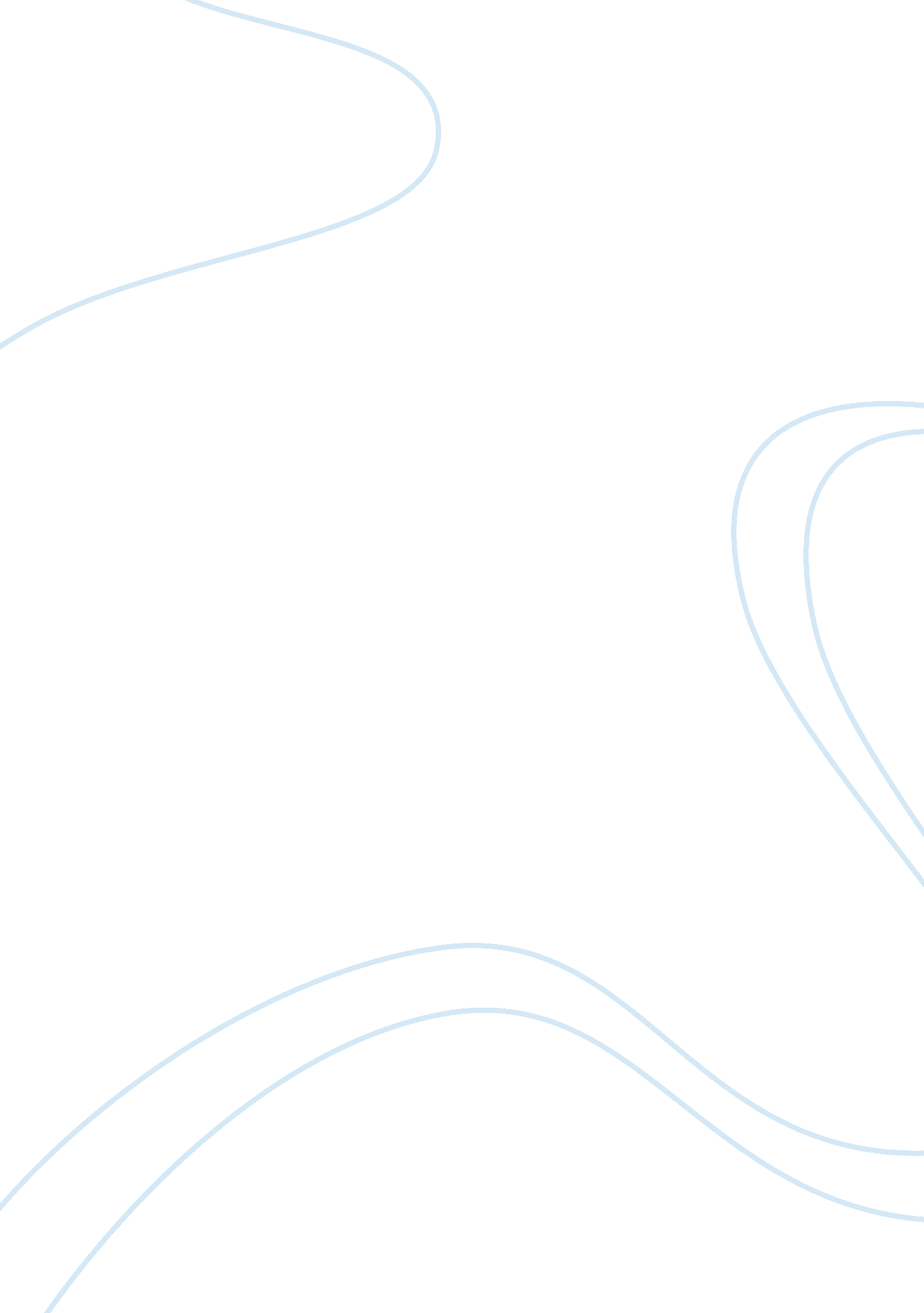 First day of my trip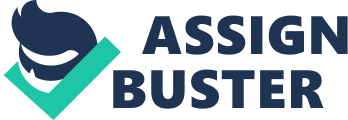 “ First Day of My Trip “ ”” Today is the beginning of our journal. This is the first day of the trip, so I was a little excited. Vanke Cooperation is the first company that we visited. The company is large and neat. There is a beautiful lady whose task is to make the presentation for us. I heard that she was graduated from Harvard Business School, so she was good at this aspect. What suprised us is that she is that She was CEO of the Vanke, because she looks so young. It is not easy for a young lady to reach in this position by herself. I learned a lot from her. In the future, I want to make good use of my time and try to promote myself. At the same time, I also want to study in the Business School. I will try my best to learn the relative knowledge in the financial filed. Keeping studying means the great altitude towards the life. The time is limited for everyone, so I should grasp the valueless time to study and get more and more useful information. ;,? 